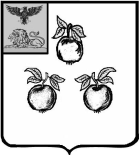 БЕЛГОРОДСКАЯ ОБЛАСТЬАДМИНИСТРАЦИЯ МУНИЦИПАЛЬНОГО РАЙОНА«КОРОЧАНСКИЙ РАЙОН» РАСПОРЯЖЕНИЕКорочаВ целях создания условий для развития конкуренции в Корочанском районе в соответствии с Национальным планом развития конкуренции в Российской Федерации на 2018-2020 годы, утвержденным Указом Президента Российской Федерации от 21 декабря 2017 года № 618, Стандартом развития конкуренции в субъектах Российской Федерации, утвержденным распоряжением Правительства Российской Федерации от 17 апреля 2019 года № 768-р (далее – Стандарт), постановлением Губернатора Белгородской области от 30 сентября 2019 года № 66 «Об утверждении перечня товарных рынков и плана мероприятий по содействию развитию конкуренции в Белгородской области на 2019-2021 годы»:Утвердить перечень товарных рынков для содействия развитию конкуренции в муниципальном районе «Корочанский район» (далее - перечень товарных рынков).Утвердить план мероприятий («дорожная карта») по содействию развитию конкуренции в муниципальном районе «Корочанский район» на 2019-2021 годы (далее – муниципальный план мероприятий).3. Ответственным за координацию вопросов содействия развитию конкуренции, в том числе реализацию системных мероприятий и развитие конкуренции на товарных рынках, согласно перечню товарных рынков администрации муниципального района «Корочанский район», назначить Проскурину Наталью Петровну – председателя комитета экономического развития администрации муниципального района «Корочанский район» .4. Назначить ответственным за разработку и реализацию муниципальных планов отдел экономического развития, поддержки малого предпринимательства и защиты прав потребителей администрации Корочанского района (Свиридова Н.А.).5. Структурным подразделениям администрации Корочанского района представлять в отдел экономического развития, поддержки малого предпринимательства и защиты прав потребителей администрации Корочанского района информацию о ходе реализаций мероприятий:по итогам полугодия – до 1 июля отчетного года;по итогам отчетного года - до 1 февраля года, следующего за отчетным.6. Отделу экономического развития, поддержки малого предпринимательства и защиты прав потребителей администрации Корочанского района (Свиридова Н.А.) представлять в департамент экономического развития Белгородской области информацию о ходе реализации муниципального плана мероприятий:по итогам полугодия – до 15 июля отчетного года;по итогам отчетного года – до 10 февраля года, следующего за отчетным.7. Распоряжение администрации муниципального района «Корочанский район» от 25 марта 2019 года № 115-р «Об утверждении Плана мероприятий («дорожной карты») по содействию развитию конкуренции в Корочанском районе» считать утратившим силу.	8. Контроль за исполнением распоряжения возложить на председателя комитета экономического развития администрации района Проскурину Н.П. Глава администрации Корочанского района                                                                      Н.В. Нестеров                                                                        Утвержденраспоряжением администрации муниципального района«Корочанский район»от « 26 »  ноября 2019г. № 615-рПереченьтоварных рынков для содействия развитию конкуренции в муниципальном районе «Корочанский район» Перечень товарных рынков	В целях улучшения конкурентной среды на рынках товаров, работ, услуг                    в муниципальном районе «Корочанский район» в соответствии c Указом Президента Российской Федерации от 21 декабря 2017 года № 618 «Об основных направлениях государственной политики по развитию конкуренции», распоряжением Правительства Российской Федерации от 17 апреля 2019 года № 768-р, которым утвержден стандарт развития конкуренции в субъектах Российской Федерации, постановлением Губернатора Белгородской области от 30 сентября 2019 года «Об утверждении перечня товарных рынков и плана мероприятий по содействию развитию конкуренции в Белгородской области на 2019-2021 годы» разработан перечень товарных рынков для содействия развитию конкуренции в муниципальном районе «Корочанский район» (далее – перечень товарных рынков).Перечень товарных рынков сформирован отделом экономического развитии, поддержки малого предпринимательства и защиты прав потребителей администрации муниципального района «Корочанский район», уполномоченным содействовать развитию конкуренции, совместно со структурными подразделениями администрации муниципального района «Корочанский район», с учетом анализа результатов ежегодного мониторинга состояния и развития конкурентной среды на рынках товаров, работ, услуг муниципального района «Корочанский район», в том числе результатов опросов предпринимателей и потребителей товаров, работ, услуг. Он включает 9 товарных рынков, в том числе:- 18 товарных рынка из перечня товарных рынков для содействия развитию конкуренции в субъекте Российской Федерации;- 3 дополнительных товарных рынка: рынок реализации сельскохозяйственной продукции, рынок финансовых услуг и рынок IT-услуг.                                                                         Утвержденраспоряжением администрации муниципального района«Корочанский район»от « 26 »  ноября 2019г.                                                                               № 615-р План мероприятий («дорожная карта») по содействию развитию конкуренции в муниципальном районе «Корочанский район» на 2019 – 2021 годыРаздел I. Цель и задачи плана мероприятий («дорожной карты») по содействию развитию конкуренции в муниципальном районе «Корочанский район» на 2019 – 2021 годыВ целях улучшения конкурентной среды на рынках товаров, работ, услуг Белгородской области в соответствии c Национальным планом развития конкуренции в Российской Федерации, утвержденным Указом Президента Российской Федерации от 21 декабря 2017 года № 618 «Об основных направлениях государственной политики по развитию конкуренции», распоряжением Правительства Российской Федерации от 17 апреля 2019 года № 768-р, которым утвержден стандарт развития конкуренции в субъектах Российской Федерации, перечнем товарных рынков для содействия развитию конкуренции в муниципальном районе «Корочанский район» разработан план мероприятий («дорожная карта») по содействию развитию конкуренции                         в муниципальном районе «Корочанский район» на 2019 – 2021 годы (далее – муниципальный план).Муниципальный план мероприятий сформирован отделом экономического развития, поддержки малого предпринимательства и защиты прав потребителей администрации Корочанского района, совместно с потребителями товаров, работ и услуг.Целью муниципального плана мероприятий является реализация эффективной конкурентной политики, способствующей формированию благоприятной среды для развития предпринимательства и добросовестной конкуренции между хозяйствующими субъектами в отраслях экономики муниципального района «Корочанский район» в интересах потребителей товаров, работ, услуг.Для достижения цели намечена реализация комплекса мер, включающего:- 48 системных мероприятий, направленных на развитие конкурентной среды в соответствии с пунктом 30 Стандарта, в том числе на развитие малого и среднего предпринимательства, снижение административных барьеров, оптимизацию процедур государственных и корпоративных закупок, развитие конкуренции в социальной и финансовой сферах, инновационного потенциалов;- 62 мероприятия, направленных на развитие конкуренции на 19 товарных рынках Корочанского района, в том числе на повышение качества товаров, работ, услуг, снижение административных барьеров, оптимизацию процедур муниципальных закупок, совершенствование процессов управления объектами муниципальной собственности района, развитие муниципальных рынков, повышение уровня информированности субъектов предпринимательской деятельности и потребителей товаров, работ, услуг о состоянии конкурентной среды и деятельности по содействию развитию конкуренции.Раздел II. Системные мероприятия, направленные на развитие конкурентной среды в муниципальном районе «Корочанский район»Раздел III.  Мероприятия по содействию развитию конкуренции на товарных рынках Корочанского районаРаздел IV. Ключевые показатели развития конкуренции в Корочанском районе, характеризующие выполнение системных мероприятийРаздел V. Ключевые показатели развития конкуренции на товарных рынках в Корочанском районе«26»ноября2019г.№615-рОб утверждении перечня товарных рынков и плана мероприятий по содействию развитию конкуренции                         в Корочанском районе на 2019-2021 годы№ п/п№ п/пНаименование товарного рынкаОтветственные исполнителиОбразованиеОбразованиеОбразованиеОбразование1.1.1.1.Рынок услуг дошкольного образованияУправление образования» администрации муниципального района «Корочанский район»1.2.1.2.Рынок услуг общего образованияУправление образования» администрации муниципального района «Корочанский район»1.3.1.3.Рынок услуг дополнительного образования детейУправление образования» администрации муниципального района «Корочанский район»1.41.4Рынок услуг среднего профессионального образованияУправление образования» администрации муниципального района «Корочанский район»2. Здравоохранение и социальная защита населения2. Здравоохранение и социальная защита населения2. Здравоохранение и социальная защита населения2. Здравоохранение и социальная защита населения2.1.2.1.Рынок медицинских услуг ОГБУЗ «Корочанская ЦРБ»                      (по согласованию)2.2.2.2.Рынок услуг розничной торговли лекарственными препаратами, медицинскими изделиями и сопутствующими товарамиОГБУЗ «Корочанская ЦРБ»                      (по согласованию)2.3.2.3.Рынок социальных услугУправление социальной защиты населения администрации муниципального района «Корочанский район»3. Жилищно-коммунальный комплекс3. Жилищно-коммунальный комплекс3. Жилищно-коммунальный комплекс3. Жилищно-коммунальный комплекс3.1.3.1.Рынок ритуальных услуг Управление по строительству, транспорту, связи и ЖКХ администрации муниципального района «Корочанский район»3.2.3.2.Рынок теплоснабжения (производства тепловой энергии)Управление по строительству, транспорту, связи и ЖКХ администрации муниципального района «Корочанский район»3.3.3.3.Рынок услуг по сбору и транспортированию твердых коммунальных отходовУправление по строительству, транспорту, связи и ЖКХ администрации муниципального района «Корочанский район»3.4.3.4.Рынок выполнения работ по благоустройству городской средыУправление по строительству, транспорту, связи и ЖКХ администрации муниципального района «Корочанский район»4. Топливно-энергетический комплекс4. Топливно-энергетический комплекс4. Топливно-энергетический комплекс4. Топливно-энергетический комплекс4.1.Рынок нефтепродуктовРынок нефтепродуктовКомитет экономического развития администрации Корочанского района5. Транспортно-логистический комплекс5. Транспортно-логистический комплекс5. Транспортно-логистический комплекс5. Транспортно-логистический комплекс5.1.5.1.Рынок оказания услуг по перевозке пассажиров автомобильным транспортом по муниципальным маршрутам регулярных перевозок Управление по строительству, транспорту, связи и ЖКХ администрации муниципального района «Корочанский район»5.2.5.2.Рынок оказания услуг по перевозке пассажиров и багажа легковым такси на территории субъекта Российской ФедерацииКомитет экономического развития администрации Корочанского района5.3.5.3.Рынок оказания услуг по ремонту автотранспортных средствУправление по строительству, транспорту, связи и ЖКХ администрации муниципального района «Корочанский район»6. IT-комплекс6. IT-комплекс6. IT-комплекс6. IT-комплекс6.1.6.1.Рынок услуг связи, в том числе услуг по предоставлению широкополосного доступа к сети ИнтернетМКУ «Административно-хозяйственный центр»7. Строительный комплекс7. Строительный комплекс7. Строительный комплекс7. Строительный комплекс7.1.7.1.Рынок жилищного строительства Управление по строительству, транспорту, связи и ЖКХ администрации муниципального района «Корочанский район»7.2.7.2.Рынок строительства объектов капитального строительства, за исключением жилищного и дорожного строительстваУправление по строительству, транспорту, связи и ЖКХ администрации муниципального района «Корочанский район»7.37.3Рынок кадастровых и землеустроительных работКомитет муниципальной собственности и земельных отношений администрации Корочанского района, администрации городского и сельских поселений района (по согласованию)8. Агропромышленный комплекс8. Агропромышленный комплекс8. Агропромышленный комплекс8. Агропромышленный комплекс8.1.8.1.Рынок реализации сельскохозяйственной продукцииУправление АПК и воспроизводства окружающей среды администрации Корочанского района9. Иные рынки9. Иные рынки9. Иные рынки9. Иные рынки9.1.9.1.Рынок финансовых услугКомитет экономического развития администрации Корочанского района№ п/п№ п/пНаименование мероприятияСрокреализации мероприятияСрокреализации мероприятияРезультат выполнения мероприятияОтветственные исполнители1. Организационно-методическое обеспечение реализации в Корочанском районе Стандарта 1. Организационно-методическое обеспечение реализации в Корочанском районе Стандарта 1. Организационно-методическое обеспечение реализации в Корочанском районе Стандарта 1. Организационно-методическое обеспечение реализации в Корочанском районе Стандарта 1. Организационно-методическое обеспечение реализации в Корочанском районе Стандарта 1. Организационно-методическое обеспечение реализации в Корочанском районе Стандарта 1. Организационно-методическое обеспечение реализации в Корочанском районе Стандарта 1.11.1Внесение изменений в перечень товарных рынков2019 – 2021 годы2019 – 2021 годыОпределение основных направлений                                для выявления путей решения актуальных социально-экономических проблем через развитие конкурентной средыКомитет экономического развития администрации Корочанского района1.21.2Разработка, корректировка, реализация                            и мониторинг планов мероприятий                             по содействию развитию конкуренции                                   в соответствующих сферах деятельности и планов мероприятий («дорожных карт») по содействию развитию конкуренции в администрации Корочанского района  по реализации курируемых мероприятий регионального плана мероприятий2019 – 2021 годы2019 – 2021 годыВыполнение структурными подразделениями администрации Корочанского района  требований СтандартаКомитет экономического развития администрации Корочанского района1.31.3Организация и проведение уполномоченным органом семинаров, рабочих совещаний, круглых столов для муниципальных служащих по вопросам развития конкуренции2019 – 2021 годы2019 – 2021 годыВыполнение структурными подразделениями администрации Корочанского района  требований СтандартаКомитет экономического развития администрации Корочанского района1.41.4Проведение мониторинга состояния                              и развития конкуренции на товарных рынках муниципального района «Корочанский район»2019 – 2021 годы2019 – 2021 годыВыполнение требований Стандарта в части проведения мониторинга состояния                          и развития конкуренции на товарных рынках муниципального района «Корочанский район»Комитет экономического развития администрации Корочанского района1.51.5Информационное освещение в средствах массовой информации, в том числе в сети Интернет, деятельности по содействию развитию конкуренции 2019 – 2021 годы2019 – 2021 годыВыполнение структурными подразделениями администрации Корочанского района  требований СтандартаОтдел информации и взаимодействия со СМИ МКУ «Административно-хозяйственный центр»1.61.6Подготовка доклада о состоянии и развитии конкурентной среды на территории района2019 – 2021 годы2019 – 2021 годыОценка результатов внедрения                                               в Корочанском районе Стандарта Комитет экономического развития администрации Корочанского района1.71.7Актуализация соглашений о взаимодейст-вии в рамках внедрения в Белгородской области Стандарта, заключенных между департаментом экономического развития области и администрацией Корочанского района2020 год2020 годВыполнение органами местного самоуправления области требований СтандартаДепартамент экономического развития области (по согласованию),администрация Корочанского района1.81.8Участие в обучении муниципальных служащих основам государственной политики в области развития конкуренции и антимонопольного законодательства Российской Федерации, проводимом департаментом экономического развития Белгородской области2019 – 2021 годы2019 – 2021 годыОрганизация и проведение повышения квалификации муниципальных служащих, иных обучающих мероприятий по вопросам развития конкуренции, применения антимонопольного законодательства, организации и функционирования антимонопольного комплаенсаОтдел муниципальной службы и кадров администрации Корочанского района1.91.9Внесение в должностные инструкции структурных подразделений, касающихся координации вопросов содействия развитию конкуренции (реализации системных мероприятий и развития конкуренции                               на товарных рынках в установленных сферах деятельности, разработки                               и реализации ведомственных (муниципальных) планов мероприятий) и обеспечения организации и функционирования антимонопольного комплаенса2019 – 2020 годы2019 – 2020 годыИнтеграция полномочий по развитию конкуренции и организации антимонопольного комплаенса в должностные инструкции в целях повышения меры ответственности и обеспечения возмож-ности мотивации муниципальных служащихОтдел муниципальной службы и кадров администрации Корочанского района1.101.10Разработка и принятие распоряжения администрации муниципального района «Корочанский район» «Об организации системы внутреннего обеспечения соответствия требованиям антимонопольного законодательства деятельности администрации муниципального района «Корочанский район»», правовых актов обеспечивающих его исполнение, внесение изменений в указанные правовые акты2019 – 2021 годы2019 – 2021 годыФормирование единого подхода                                      к внедрению антимонопольного комплаенса в администрации муниципального района «Корочанский район». Сокращение количества нарушений антимонопольного законодательства со стороны адми-нистрации муниципального района «Корочанский район».Комитет экономического развития администрации Корочанского района1.111.11Составление перечня и проведение анализа выявленных нарушений антимонопольного законодательства в деятельности струк-турных подразделений администрации Корочанского района за 3 предыдущих календарных года Ежегодно                        до 20 апреляЕжегодно                        до 20 апреляФормирование аналитической базы                                         для разработки карты комплаенс-рисков, плана мероприятий по снижению комплаенс-рисков, ключевых показателей эффективности функционирования анти-монопольного комплаенса администрации Корочанского района Юридический отдел администрации Корочанского района; комитет экономического развития администрации Корочанского района1.121.12Разработка и утверждение карты комплаенс-рисков, плана мероприятий по снижению комплаенс-рисков, ключевых показателей эффективности функционирования анти-монопольного комплаенса администрации Корочанского районаЕжегодно                            до 1 маяЕжегодно                            до 1 маяФормирование механизмов управления рисками антимонопольного законно-дательства в деятельности администрации Корочанского районаКомитет экономического развития администрации Корочанского района, юридический отдел администрации Корочанского района1.131.13Проведение анализа нормативных правовых актов администрации Корочанского района, проектов таких нормативных правовых актов на предмет выявления рисков нарушения антимонопольного законодательства при участии организаций и граждан2019 – 2021 годы2019 – 2021 годыВыявление рисков нарушения антимонопольного законодательства                            при участии организаций и граждан. Сокращение количества нарушений антимонопольного законодательства                                    со стороны органов местного самоуправления районаЮридический отдел администрации Корочанского района  1.141.14Проведение анализа практики применения муниципальных нормативных правовых актов, определяющих порядок и условия получения муниципальных преференций, согласование муниципальных преференций с антимонопольным органом в случаях, установленных антимонопольным законодательством  2019 – 2021 годы  2019 – 2021 годыСокращение количества нарушений антимонопольного законодательства со стороны администрации муниципального района «Корочанский район»Юридический отдел администрации Корочанского района  1.151.15Подготовка ежегодного доклада                                              об антимонопольном комплаенсе администрации муниципального района «Корочанский район» и его размещение                                               на официальном сайте соответствующего органа в разделе «Антимонопольный комплаенс»2019 – 2021 годы2019 – 2021 годыИнформирование субъектов пред-принимательской деятельности и потреби-телей товаров, работ, услуг                                о результатах функционирования антимонопольного комплаенса адми-нистрации муниципального района «Корочанский район»Комитет экономического развития администрации Корочанского района2. Развитие малого и среднего предпринимательства2. Развитие малого и среднего предпринимательства2. Развитие малого и среднего предпринимательства2. Развитие малого и среднего предпринимательства2. Развитие малого и среднего предпринимательства2. Развитие малого и среднего предпринимательства2. Развитие малого и среднего предпринимательства2.12.1Содействие в оказании государственной поддержки субъектам малого и среднего предпринимательства (далее - субъекты МСП) в соответствии с действующим законодательством2019 - 2021годы2019 - 2021годыРазвитие сектора малого и среднего предпринимательстваКомитет экономического развития администрации Корочанского района, комитет муниципальной собственности и земельных отношений администрации Корочанского района, управление АПК и воспроизводства окружа-ющей среды администра-ции Корочанского района2.22.2Организация деятельности  интерактивного рабочего места при поддержки центра «Мой бизнес»2019 - 2021годы2019 - 2021годыСоздание благоприятных условий ведения бизнесаКомитет экономического развития администрации Корочанского района2.32.3Реализация Программы «500/10000»                                      в сельских территориях Корочанского района2019 – 2020 годы2019 – 2020 годыСоздание в сельской местности не менее 15 предприятий производственных видов деятельности и сферы оказания услуг                           с численностью занятых не менее 200 человекКомитет экономического развития администрации Корочанского района2.42.4Участие в семинарах, совещаниях, круглых столах, конференциях, областных конкурсах для субъектов МСП, проводимых департаментом экономического развития Белгородской области2019 – 2021 годы2019 – 2021 годыПроведение мероприятий для потенци-альных и действующих предпринимателей с целью поиска, отбора потенциальных предпринимателейКомитет экономического развития администрации Корочанского района2.52.5Информирование потенциальных                                                 и действующих предпринимателей                                                         о возможности получения мер государственной и муниципальной поддержки посредством средств массовой информации, социальных сетей, наружной рекламы2019 – 2021 годы2019 – 2021 годыПовышение информированности потенциальных и действующих предпринимателей о существующих мерах государственной и муниципальной поддержкиКомитет экономического развития администрации Корочанского района3. Снижение административных барьеров3. Снижение административных барьеров3. Снижение административных барьеров3. Снижение административных барьеров3. Снижение административных барьеров3.13.1Проведение оценки регулирующего воздействия проектов нормативных правовых актов администрации района2019 – 2021 годы2019 – 2021 годыОбеспечение привлечения широкого круга участников к обсуждению проектов нормативных правовых актов, в том числе анализ их воздействия на состояние конкуренцииКомитет экономического развития администрации Корочанского района3.23.2Участие некоммерческих организаций                                    в проведении общественной экспертизы проектов законов Корочанского района и проектов нормативных правовых актов Корочанского района в рамках проведения оценки регулирующего воздействия2019 – 2021 годы2019 – 2021 годыОбеспечение привлечения широкого круга участников к обсуждению проектов нормативных правовых актовКомитет экономического развития администрации Корочанского района3.33.3Участие в обучающих семинарах, рабочих группах, конференциях по вопросам оценки регулирующего воздействия проектов нормативных правовых актов области2019 – 2021 годы2019 – 2021 годыОбеспечение привлечения широкого круга участников к обсуждению проектов нормативных правовых актовКомитет экономического развития администрации Корочанского района3.43.4Освещение в средствах массовой информации и сети Интернет мероприятий                                              в сфере оценки регулирующего воздействия нормативных правовых актов Корочанского района2019 – 2021 годы2019 – 2021 годыОбеспечение привлечения широкого круга участников к обсуждению проектов нормативных правовых актовОтдел информации и взаимодействия со СМИ МКУ «Административно-хозяйственный центр» 3.53.5Разработка и утверждение прогнозного плана (программы) приватизации имущества, находящегося в муниципальной собственности, содержащего перечень муниципальных унитарных предприятий, акций (долей в уставных капиталах) хозяйственных обществ, находящихся                   в муниципальной собственности,                              и недвижимого имущества, которое планируется приватизировать 2019 – 2021 годы2019 – 2021 годыОбеспечение равного доступа                                            к информации о приватизации имущества, находящегося в муниципальной собственности Комитет муниципальной собственности и земельных отношений администрации Корочанского района, администрации городского и сельских поселений района (по согласованию)3.63.6Обеспечение проведения конкурентных процедур, предусмотренных законо-дательством, муниципальными унитарными предприятиями, муниципальными учрежде-ниями при реализации и предоставлении                                    в пользование муниципального имущества 2019 – 2021 годы2019 – 2021 годыОбеспечение привлечения широкого круга участников для приобретения имущества, отчуждаемого унитарными предприя-тиями, муниципальными учреждениями,                              а также предоставляемого в пользованиеКомитет муниципальной собственности и земельных отношений администрации Корочанского района, администрации городского и сельских поселений района (по согласованию)3.73.7Недопущение изменения целевого использования объектов недвижимого имущества, находящегося в муниципальной собственности, в социальной сфере2019 – 2021 годы2019 – 2021 годыОбеспечение и сохранение целевого использования объектов недвижимого имущества, находящегося в муниципальной собственности, в социальной сфереУправление образования администрации района, управление социальной защиты населения адми-нистрации района, управление культуры и молодежной политики, комитет муниципальной собственности и земельных отношений администрации Корочанского района3.83.8Размещение и поддержание в актуальном состоянии информации об объектах, находящихся в муниципальной собственности, включая сведения о наименованиях объектов, их место-нахождении, характеристиках и целевом назначении объектов, существующих ограниченияхих использования и обре-менениях правами третьих лиц, а также о реализации имущества, находящегося                                            в муниципальной собственности муниципального района «Корочанский район»2019 – 2021 годы2019 – 2021 годыРазмещение информации о муниципаль-ном имуществе на официальных сайтах администрации муниципального района «Корочанский район». Обеспечение равных условий доступа потенциально заинтересованных хозяйствующих субъ-ектов к информации о муниципальном имуществе администрации муниципаль-ного района «Корочанский район»Комитет муниципальной собственности и земельных отношений администрации Корочанского района3.93.9Обеспечение достижения нормативов минимальной обеспеченности населения площадью торговых объектов на территории района в соответствии с действующим законодательством2019 – 2021 годы2019 – 2021 годыСоздание условий для развития конкурентной среды на рынке розничной торговлиКомитет экономического развития администрации Корочанского района 3.103.10Организация и проведение ярмарочно-выставочных мероприятий на территории Корочанского района2019 – 2021 годы2019 – 2021 годыФормирование конкурентной среды, создание условий для развития розничной торговлиКомитет экономического развития администрации Корочанского района, управление АПК и воспроизводства окружа-ющей среды админи-страции Корочанского района4. Развитие конкуренции при осуществлении процедур государственных, муниципальных закупок и закупок, осуществляемых отдельными видами юридических лиц4. Развитие конкуренции при осуществлении процедур государственных, муниципальных закупок и закупок, осуществляемых отдельными видами юридических лиц4. Развитие конкуренции при осуществлении процедур государственных, муниципальных закупок и закупок, осуществляемых отдельными видами юридических лиц4. Развитие конкуренции при осуществлении процедур государственных, муниципальных закупок и закупок, осуществляемых отдельными видами юридических лиц4. Развитие конкуренции при осуществлении процедур государственных, муниципальных закупок и закупок, осуществляемых отдельными видами юридических лиц4. Развитие конкуренции при осуществлении процедур государственных, муниципальных закупок и закупок, осуществляемых отдельными видами юридических лиц4. Развитие конкуренции при осуществлении процедур государственных, муниципальных закупок и закупок, осуществляемых отдельными видами юридических лиц4.14.1Проведение мероприятий, направленных                                   на преимущественное проведение конкурентных закупок2019 – 2021 годы2019 – 2021 годыУвеличение доли закупок конкурентными способамиОтдел муниципального заказа, муниципальные заказчики, заказчики муниципального района «Корочанский район»4.24.2Проведение закупок для муниципальных нужд среди субъектов малого предпринимательства, социально ориенти-рованных некоммерческих организаций в соответствии с законодательством о контрактной системе 2019 – 2021 годы2019 – 2021 годыПривлечение субъектов малого предпринимательства, социально ориенти-рованных некоммерческих организаций в систему муниципальных закупок и создание условий для их участияОтдел муниципального заказа, муниципальные заказчики, заказчики муниципального района «Корочанский район»4.34.3Проведение закупок малого объема                               для муниципальных нужд с использованием Электронного маркета (магазина) Белгородской области для «малых закупок»2019 – 2021 годы2019 – 2021 годыПовышение интереса к участию в закупках субъектов малого предпринимательства, привлечение к закупкам неограниченного круга лиц (участников закупки)Отдел муниципального заказа, муниципальные заказчики, заказчики муниципального района «Корочанский район»4.44.4Использование региональной автома-тизированной системы мониторинга исполнения контрактов 2019 – 2021 годы2019 – 2021 годыОбеспечение мониторинга исполнения контрактов заказчиков Белгородской области путем внедрения электронного ресурса мониторинга исполнения контрактовОтдел муниципального заказа, муниципальные заказчики, заказчики муниципального района «Корочанский район»4.54.5Участие в обучающих семинарах для участников закупок (заказчиков, поставщиков) по вопросам закупок, осуществляемых в соответствии                         с Федеральным законом от 5 апреля                                          2013 года № 44-ФЗ «О контрактной системе в сфере закупок товаров, работ, услуг                        для обеспечения государственных                                              и муниципальных нужд», Федеральным законом от 18 июля 2011 года № 223-ФЗ                       «О закупках товаров, работ, услуг отдельными видами юридических лиц»,                                    в том числе по вопросу участия субъектов МСП в закупках крупнейших заказчиков2019 – 2021 годы2019 – 2021 годыУчастие во всех проводимых обучающих семинарах Отдел муниципального заказа, муниципальные заказчики, заказчики муниципального района «Корочанский район»5. Развитие конкуренции в социальной сфере5. Развитие конкуренции в социальной сфере5. Развитие конкуренции в социальной сфере5. Развитие конкуренции в социальной сфере5. Развитие конкуренции в социальной сфере5. Развитие конкуренции в социальной сфере5. Развитие конкуренции в социальной сфере5.15.1Разработка и утверждение нормативных правовых актов в сфере государственно-частного партнерства в соответствии                                           с действующим федеральным зако-нодательством о государственно-частном партнерстве2019 – 2021 годы2019 – 2021 годыСоздание условий для привлечения частных инвестиций в создание объектов социальной инфраструктурыКомитет экономического развития администрации Корочанского района 5.25.2Формирование и ведение реестра проектов                                   с использованием механизмов муни-ципально-частного партнерства2019 – 2021 годы2019 – 2021 годыФормирование реестра проектов                                      с использованием механизмов  муниципально-частного партнерства и размещение на сайте администрации муниципального района «Корочанский район»Комитет экономического развития администрации Корочанского района5.35.3Участие в обучающих семинарах, конференциях по вопросам использования механизмов государственно-частного партнерства, в том числе практики заключения концессионных соглашений2019 – 2021 годы2019 – 2021 годыСоздание условий для привлечения частных инвестиций в создание объектов социальной инфраструктурыКомитет экономического развития администрации Корочанского района5.45.4Информационное сопровождение деяте-льности социально ориентированных некоммерческих организаций 2019 – 2021 годы2019 – 2021 годыПроведение семинаров, форумов, консультаций, круглых столов с целью информационного сопровождения деятельности социально ориентированных некоммерческих организацийУправление социальной защиты населения адми-нистрации Корочанского района, отдел информации и взаимодействия со СМИ МКУ «Административно-хозяйственный центр»5.55.5Развитие института наставничества                                                          в образовательных организациях,  предусматривающего закрепление опытных специалистов за молодыми педагогами 2019 – 2021 годы2019 – 2021 годыСоздание условий для успешной адаптации молодых специалистов, приобретения ими необходимых профессиональных навыков                                            и опыта работы, повышение профессионального мастерства и уровня компетенции специалистовУправление образования администрации муниципального района «Корочанский район»5.65.6Расширение деятельности Корочанского технопарка на базе общеобразовательных учреждений через организацию мобильного технопарка «Техноэкспресс» 2019 – 2020 годы2019 – 2020 годыСоздание условий в сельской местности                                                           для реализации общеобразовательных программ цифрового, технического  профилей                                          Управление образования администрации муниципального района «Корочанский район»5.75.7 Создание материально-технической базы для реализации основных и дополни-тельных общеобразовательных программ цифрового, естественно-научного, техни-ческого и гуманитарного профилей                      в образовательных организациях, расположенных на территории муниципалитета                                 2019 – 2021 годы2019 – 2021 годыСоздание условий в сельской местности                                                           для реализации общеобразовательных программ цифрового, естественнонаучного, технического и гуманитарного профилей                                          в образовательных организацияхУправление образования администрации муниципального района «Корочанский район»6. Развитие кадрового и трудового потенциалов6. Развитие кадрового и трудового потенциалов6. Развитие кадрового и трудового потенциалов6. Развитие кадрового и трудового потенциалов6. Развитие кадрового и трудового потенциалов6. Развитие кадрового и трудового потенциалов6. Развитие кадрового и трудового потенциалов6.1Информирование граждан о возможностях трудоустройства за пределами места постоянного проживания, в том числе на территориях приоритетного привлечения трудовых ресурсовИнформирование граждан о возможностях трудоустройства за пределами места постоянного проживания, в том числе на территориях приоритетного привлечения трудовых ресурсов2019 - 2021годыПубликации в периодических печатных изданиях, пополнение рубрики на официальном сайте администрации Корочанского района, включающей базу вакансий для граждан, желающих трудоустроиться за пределами постоянного места проживанияПубликации в периодических печатных изданиях, пополнение рубрики на официальном сайте администрации Корочанского района, включающей базу вакансий для граждан, желающих трудоустроиться за пределами постоянного места проживанияОКУ «Корочанский район-ный ЦЗН»(по согласованию)6.2Проведение социологических опросов населения для определения факторов, влияющих на трудоустройство за пределами места постоянного проживания, подготовка на их основе предложений по повышению мобильностиПроведение социологических опросов населения для определения факторов, влияющих на трудоустройство за пределами места постоянного проживания, подготовка на их основе предложений по повышению мобильности2019 - 2021годыВыявление факторов, влияющих на трудоустройство за пределами места постоянного проживанияВыявление факторов, влияющих на трудоустройство за пределами места постоянного проживанияОКУ «Корочанский район-ный ЦЗН»(по согласованию)6.3Мониторинг деятельности ОКУ «Коро-чанский районный центр занятости населения» по наполнению информационно-аналитической системы Общероссийской базы вакансий «Работа в России»Мониторинг деятельности ОКУ «Коро-чанский районный центр занятости населения» по наполнению информационно-аналитической системы Общероссийской базы вакансий «Работа в России»2019 - 2021годыПовышение качества транслируемой информации об актуальных вакансиях на портале «Работа в России»Повышение качества транслируемой информации об актуальных вакансиях на портале «Работа в России»ОКУ «Корочанский район-ный ЦЗН»(по согласованию)7. Развитие инновационного потенциала7. Развитие инновационного потенциала7. Развитие инновационного потенциала7. Развитие инновационного потенциала7. Развитие инновационного потенциала7. Развитие инновационного потенциала7. Развитие инновационного потенциала7.17.1Участие в  заседаниях межведомственных рабочих групп Совета по инновационно-технологическому развитию области2019 - 2021годы2019 - 2021годыОрганизация взаимодействия власти, бизнеса в рамках работы межведом-ственных рабочих групп Совета по инновационно-технологическому развитию областиКомитет экономического развития администрации Корочанского района7.27.2Участие в форуме «Предпринимательство: Инновации и Инвестиции»2019 год2019 годОрганизация взаимодействия власти, бизнеса и науки на площадке форума в целях привлечения инвестиций и внедрения инноваций в регионеКомитет экономического развития администрации Корочанского района7.37.3Участие в обучающем мероприятии «Технологическое предпринимательство. Перспективы развития бизнеса»2019 год2019 годФормирование компетенций по управлению технологическими стартапами и поддержка индивидуальной предпринимательской инициативыКомитет экономического развития администрации Корочанского района№п/п  Наименование мероприятияСрок реализации мероприятияРезультат выполнения мероприятияОтветственные исполнители мероприятияОтветственные исполнители мероприятия1. Образование1. Образование1. Образование1. Образование1. Образование1. Образование1.1 Рынок услуг дошкольного образования1.1 Рынок услуг дошкольного образования1.1 Рынок услуг дошкольного образования1.1 Рынок услуг дошкольного образования1.1 Рынок услуг дошкольного образования1.1 Рынок услуг дошкольного образования1.1.1Организация методического сопровождения деятельности частных дошкольных образовательных организаций и индивидуальных предпринимателей (семинары, конференции, конкурсы профессионального мастерства и детского творчества и другие) 2019 – 2021 годыУвеличение количества част-ных дошкольных образова-тельных организаций и индивидуальных предприни-мателей, повышение качества их услугУправление образования адми-нистрации муниципального района «Корочанский район»Управление образования адми-нистрации муниципального района «Корочанский район»1.1.2Организация участия муниципальных,  частных дошкольных образовательных организаций и индивидуальных предпринимателей в муниципальном проекте  «Создание модели гармоничного развития личности воспитанника ДОУ средствами театрализованной игровой деятельности («Мы играем в театр»)».  2019 – 2021 годыПовышение качества услуг, предоставляемых муниципаль-ными, частными дошкольными образовательными организа-циями и индивидуальными предпринимателями, развитие государственно-частного партнерстваУправление образования адми-нистрации муниципального района «Корочанский район»Управление образования адми-нистрации муниципального района «Корочанский район»1.1.3Организация участия представителей муниципальных, частных дошкольных образовательных организаций                               и индивидуальных предпринимателей                                            в деятельности общественных советов, рабочих групп, обсуждениях законодательных и нормативных пра-вовых актов в сфере дошкольного образования, обучающих и информационных совещаниях, семинарах2019 – 2021 годыСнижение административных барьеров. Повышение качества услуг, предоставляемых му-ниципальными, частными до-школьными образователь-ными организациям и индии-видуальными предпринима-телямиУправление образования адми-нистрации муниципального района «Корочанский район» Управление образования адми-нистрации муниципального района «Корочанский район» 1.1.4Заключение соглашений между муниципальными органами управления образования и частными дошкольными образовательными организациями                         и индивидуальными предпринимателями, регулирующих взаимные права и обязанности, в том числе финансовое обеспечение получения (предоставления) услуги по присмотру и уходу                                     за детьми в соответствии с постановлением Правительства Белгородской области от 24 апреля 2017 года № 137-пп «О поддержке альтернативных форм предоставления дошкольного образования»2019 – 2021 годыРазвитие муниципальных рынков. Создание равных условий доступа к бюджетному финансированию для хозяй-ствующих субъектов всех форм собственности. Повышение доступности для населения услуг частных дошкольных образовательных организацийУправление образования адми-нистрации муниципального района «Корочанский район» Управление образования адми-нистрации муниципального района «Корочанский район» 1.1.5Размещение в средствах массовой информации, сети Интернет информации о деятельности, муниципальных, частных дошкольных образовательных организаций и индивидуальных предпринимателей2019 – 2021 годыПовышение уровня информи-рованности. Обеспечение ак-тивного продвижения и информационной поддержки муниципальных, частных до-школьных образовательных организаций и индивидуальных предпринимателейУправление образования адми-нистрации муниципального района «Корочанский район» Управление образования адми-нистрации муниципального района «Корочанский район» 1.1.6Организация участия муниципальных,  частных дошкольных образовательных организаций и индивидуальных предпринимателей в независимой оценке качества предоставляемых услуг2019 – 2021 годыПовышение уровня информи-рованности. Повышение ка-чества услуг, предоставляемых муниципальными,  частными дошкольными образователь-ными организациями и индии-видуальными предпринимате-лямиУправление образования ад-министрации муниципального района «Корочанский район» Управление образования ад-министрации муниципального района «Корочанский район» 1.1.7Организация участия муниципальных,  частных дошкольных образовательных организаций и индивидуальных предпринимателей в региональных проектах по вопросам развития системы дошкольного образования2019 – 2021 годыПовышение качества услуг, предоставляемых муници-пальными, частными до-школьными образователь-ными организациями и индии-видуальными предпринима-телями, развитие государст-венно-частного партнерстваУправление образования ад-министрации муниципального района «Корочанский район»Управление образования ад-министрации муниципального района «Корочанский район»1.2. Рынок услуг общего образования1.2. Рынок услуг общего образования1.2. Рынок услуг общего образования1.2. Рынок услуг общего образования1.2. Рынок услуг общего образования1.2. Рынок услуг общего образования1.2.1Консультирование муниципальных общеобра-зовательных организаций по вопросам получения лицензии на ведение образовательной деятельности2020 годСнижение административных барьеров. Развитие сети муниципальных общеобразова-тельных организаций, реализу-ющих программы общего образованияУправление образования ад-министрации муниципального района «Корочанский район»Управление образования ад-министрации муниципального района «Корочанский район»1.2.2Оказание организационно-методической и информа-ционно-консультационной помощи муниципальным  общеобразовательным организациям2019 – 2021 годыПовышение уровня инфор-мированности организаций                             и населенияУправление образования ад-министрации муниципального района «Корочанский район»Управление образования ад-министрации муниципального района «Корочанский район»1.2.3Создание и функционирование муниципальных рабочих групп и (или) консультационных пунктов                       по поддержке развития муниципальных общеобразовательных организаций2019 – 2021 годыРазвитие муниципальных рынков. Обеспечение норма-тивного правового, методичес-кого, организационного сопровождения муниципаль-ных общеобразовательных организацийУправление образования ад-министрации муниципального района «Корочанский район»Управление образования ад-министрации муниципального района «Корочанский район»1.2.4Организация участия муниципальных общеобра-зовательных организаций в независимой оценке качества предоставляемых услуг2019 – 2021 годыПовышение уровня информи-рованности организаций                                                 и населения. Повышение качества услуг, предостав-ляемых муниципальными  общеобразовательными орга-низациямУправление образования ад-министрации муниципального района «Корочанский район»Управление образования ад-министрации муниципального района «Корочанский район»1.2.5Размещение в средствах массовой информации, сети Интернет информации о деятельности муниципальных общеобразовательных организаций2019 – 2021 годыПовышение уровня информи-рованности организаций и населения. Обеспечение ак-тивного продвижения и инфор-мационной поддержки му-ниципальной общеобразова-тельных организацийУправление образования ад-министрации муниципального района «Корочанский район»Управление образования ад-министрации муниципального района «Корочанский район»1.2.6Организация участия муниципальных общеоб-разовательных организаций в муниципальном проекте  «Школа полного дня».  2019- 2021годыПовышение качества услуг, предоставляемых муниципа-льными, общеобразователь-ными организациями Управление образования ад-министрации муниципального района «Корочанский район»Управление образования ад-министрации муниципального района «Корочанский район»1.3 Рынок услуг дополнительного образования детей1.3 Рынок услуг дополнительного образования детей1.3 Рынок услуг дополнительного образования детей1.3 Рынок услуг дополнительного образования детей1.3 Рынок услуг дополнительного образования детей1.3 Рынок услуг дополнительного образования детей1.3.1Проведение мониторинга состояния и развития организаций муниципальной формы собственности в сфере услуг дополнительного образования детей 2019 – 2021 годыОсуществление мониторинга деятельности организаций муниципальной  формы собственности в сфере услуг дополнительного образования детейУправление образования ад-министрации муниципального района «Корочанский район»Управление образования ад-министрации муниципального района «Корочанский район»1.3.2Внедрение общедоступного навигатора по дополни-тельным общеобразовательным программам2019- 2020 годыИнформирование потребителей                        о возможностях получения дополнительного образования                            за счет внедрения общедоступного навигатора в сети Интернет Управление образования ад-министрации муниципального района «Корочанский район»Управление образования ад-министрации муниципального района «Корочанский район»1.3.3Оказание организационно-методической и информа-ционно-консультационной помощи организациям муниципальной формы собственности в сфере услуг дополнительного образования детей2019 – 2021 годыПовышение качества услуг, предоставляемых организа-циями муниципальной формы собственности в сфере услуг дополнительного образования детейУправление образования ад-министрации муниципального района «Корочанский район»Управление образования ад-министрации муниципального района «Корочанский район»1.3.4Реализация муниципального проекта «Обновление содержания дополнительного образования»2019 – 2021 годыПовышение качества услуг, предоставляемых муниципаль-ными организациями дополни-тельного образования  детейУправление образования ад-министрации муниципального района «Корочанский район»Управление образования ад-министрации муниципального района «Корочанский район»1.3.5Проведение муниципального конкурса дополни-тельных общеобразовательных программ среди организаций дополнительного образования детей2019 – 2021 годыВыявление лучшего опыта предоставления услуг допол-нительного образования детей муниципальными организа-циями дополнительного образованияУправление образования ад-министрации муниципального района «Корочанский район»Управление образования ад-министрации муниципального района «Корочанский район»1.3.6Размещение в средствах массовой информации, сети Интернет информации о деятельности организаций муниципальной формы собственности в сфере услуг дополнительного образования детей2019 – 2021 годыРазмещение в средствах массовой информации, сети Интернет информации о деятельности организаций муниципальной формы собственности в сфере услуг дополнительного образования детейУправление образования ад-министрации муниципального района «Корочанский район»Управление образования ад-министрации муниципального района «Корочанский район»2. Здравоохранение и социальная защита населения2. Здравоохранение и социальная защита населения2. Здравоохранение и социальная защита населения2. Здравоохранение и социальная защита населения2. Здравоохранение и социальная защита населения2. Здравоохранение и социальная защита населения2.1. Рынок медицинских услуг2.1. Рынок медицинских услуг2.1. Рынок медицинских услуг2.1. Рынок медицинских услуг2.1. Рынок медицинских услуг2.1. Рынок медицинских услуг2.1.1Формирование системы единой ценовой политики                                  в сфере платных медицинских услуг в соответствии с утвержденной номенклатурой2019 – 2021 годыУстановление конкурентных цен на платные медицинские услуги в ОГБУЗ «Корочанская ЦРБ»ОГБУЗ «Корочанская ЦРБ» (по согласованию)ОГБУЗ «Корочанская ЦРБ» (по согласованию)2.1.2Размещение информации о деятельности ОГБУЗ «Корочанская ЦРБ» на официальном сайте для размещения информации (www.bus.gov.ru) в сети Интернет2019 – 2021 годыПовышение уровня информи-рованности субъектов пред-принимательской деятельности и потребителей товаров, работ и услуг о состоянии конкурентной среды на рынке медицинских услугОГБУЗ «Корочанская ЦРБ»(по согласованию)ОГБУЗ «Корочанская ЦРБ»(по согласованию)2.1.3Размещение тарифного соглашения в сфере обязательного медицинского страхования                                      на территории Белгородской области                                             на официальном сайте ОГБУЗ «Корочанская ЦРБ» в сети Интернет2019 – 2021 годыПовышение уровня инфор-мированности субъектов пред-принимательской деятельности и потребителей товаров, работ и услуг о состоянии конкурентной среды на рынке медицинских услугОГБУЗ «Корочанская ЦРБ»(по согласованию)ОГБУЗ «Корочанская ЦРБ»(по согласованию)2.2 Рынок услуг розничной торговли лекарственными препаратами, медицинскими изделиями                                                                                           и сопутствующими товарами2.2 Рынок услуг розничной торговли лекарственными препаратами, медицинскими изделиями                                                                                           и сопутствующими товарами2.2 Рынок услуг розничной торговли лекарственными препаратами, медицинскими изделиями                                                                                           и сопутствующими товарами2.2 Рынок услуг розничной торговли лекарственными препаратами, медицинскими изделиями                                                                                           и сопутствующими товарами2.2 Рынок услуг розничной торговли лекарственными препаратами, медицинскими изделиями                                                                                           и сопутствующими товарами2.2 Рынок услуг розничной торговли лекарственными препаратами, медицинскими изделиями                                                                                           и сопутствующими товарами2.2.1Размещение в открытом доступе информации                                 о наличии и количестве аптечных организаций                                на территории Корочанского района 2019 – 2021 годыПовышение удовлетворенности населения лекарственным обеспечением в сельской мест-ностиКомитет экономического развития администрации Корочанского района,ОГБУЗ «Корочанская ЦРБ» (по согласованию)Комитет экономического развития администрации Корочанского района,ОГБУЗ «Корочанская ЦРБ» (по согласованию)2.2.2Мониторинг регистрации хозяйствующих субъектов в автоматизированной системе мониторинга движения лекарственных препаратов»2019 – 2021 годыПовышение удовлетворен-ности населения лекарст-венным обеспечением за счет внедрения системы возмож-ности проверки легальности всех маркированных лекарст-венных препаратов Заместитель главы админис-трации района по социальной политике, ОГБУЗ «Корочан-ская ЦРБ» (по согласованию)Заместитель главы админис-трации района по социальной политике, ОГБУЗ «Корочан-ская ЦРБ» (по согласованию)2.3 Рынок социальных услуг2.3 Рынок социальных услуг2.3 Рынок социальных услуг2.3 Рынок социальных услуг2.3 Рынок социальных услуг2.3 Рынок социальных услуг2.3.1Осуществление контроля за деятельностью поставщиков социальных услуг2019 – 2021 годыОценка деятельности постав-щиков социальных услугУправление социальной защиты населения админис-трации Корочанского районаУправление социальной защиты населения админис-трации Корочанского района2.3.2Поддержание в актуальном состоянии реестра поставщиков социальных услуг                                               2019 – 2021 годыОбеспечение доступности по-лучателей социальных услуг                            к информации о поставщиках социальных услуг, включенных                                                          в реестрУправление социальной защи-ты населения администрации Корочанского районаУправление социальной защи-ты населения администрации Корочанского района2.3.3Привлечение в социальный сектор частных инвесторов и индивидуальных предпринимателей2019 – 2021 годыИнформирование негосудар-ственных организаций об усло-виях предоставления соци-альных услугУправление социальной защи-ты населения администрации Корочанского районаУправление социальной защи-ты населения администрации Корочанского района3. Жилищно-коммунальный комплекс3. Жилищно-коммунальный комплекс3. Жилищно-коммунальный комплекс3. Жилищно-коммунальный комплекс3. Жилищно-коммунальный комплекс3. Жилищно-коммунальный комплекс3.1 Рынок теплоснабжения (производства тепловой энергии)3.1 Рынок теплоснабжения (производства тепловой энергии)3.1 Рынок теплоснабжения (производства тепловой энергии)3.1 Рынок теплоснабжения (производства тепловой энергии)3.1 Рынок теплоснабжения (производства тепловой энергии)3.1 Рынок теплоснабжения (производства тепловой энергии)3.1.1Оказание организационно-методической и информа-ционно-консультационной помощи организациям, предоставляющим услуги в сфере теплоснабжения2019 – 2021 годыПовышение качества услуг, предоставляемых организа-циями, предоставляющим услуги в сфере тепло-снабженияУправление по строительству, транспорту, связи и ЖКХ администрации района3.1.2Наличие на сайте органов местного самоуправления полного перечня ресурсоснабжающих организаций, осуществляющих на их территории подключение (технологическое присоединение), с ссылками                                            на сайты данных организаций, где размещена информация о доступной мощности на источнике тепло-, водоснабжения2019 – 2021 годыСокращение времени за-явителей на получение необходимой информации по подключению (технологи-ческому присоединению) к системам теплоснабжения, к централизованной системе холодного водоснабжения и (или) водоотведения,                                      к централизованной системе горячего водоснабжения Управление по строительству, транспорту, связи и ЖКХ администрации района3.2 Рынок услуг по сбору и транспортированию твердых коммунальных отходов3.2 Рынок услуг по сбору и транспортированию твердых коммунальных отходов3.2 Рынок услуг по сбору и транспортированию твердых коммунальных отходов3.2 Рынок услуг по сбору и транспортированию твердых коммунальных отходов3.2 Рынок услуг по сбору и транспортированию твердых коммунальных отходов3.2 Рынок услуг по сбору и транспортированию твердых коммунальных отходов3.2.1Информирование жителей района о преимуществе раздельного сбора мусора 2019 – 2021 годыРазмещение информации на информационных стендах                                  и на сайте администрации района. Привлечение  субъ-ектов предпринимательства                                          к деятельности по обращению                                  со вторичными материальными ресурсами, не являющимися твердыми коммунальными отходамиУправление по строительству, транспорту, связи и ЖКХ администрации районаУправление по строительству, транспорту, связи и ЖКХ администрации районаУправление по строительству, транспорту, связи и ЖКХ администрации района3.2.2Организация и проведение встреч  с жителями района на тему: «Преимущество раздельного сбора мусора» 2019 – 2021 годыРазъяснение жителям района порядка раздельного сбора мусора в целях повышения качества жизни Управление по строительству, транспорту, связи и ЖКХ администрации района)Управление по строительству, транспорту, связи и ЖКХ администрации района)Управление по строительству, транспорту, связи и ЖКХ администрации района)3.3 Рынок выполнения работ по благоустройству городской среды3.3 Рынок выполнения работ по благоустройству городской среды3.3 Рынок выполнения работ по благоустройству городской среды3.3 Рынок выполнения работ по благоустройству городской среды3.3 Рынок выполнения работ по благоустройству городской среды3.3 Рынок выполнения работ по благоустройству городской среды3.3.1Привлечение на конкурсной основе подрядных организаций для проведения работ                                                     по благоустройству дворовых территорий многоквартирных домов и общественных пространств2019 – 2021 годыОбеспечение равного доступа участия субъектов предпринимательстваУправление по строительству, транспорту, связи и ЖКХ администрации районаУправление по строительству, транспорту, связи и ЖКХ администрации районаУправление по строительству, транспорту, связи и ЖКХ администрации района3.3.2Проведение ежегодного рейтингового голосования по выбору общественных территорий, подлежащих благоустройству в первоочередном порядке                                                       на последующие годы2019 – 2021 годыОбеспечение определения общественных территорий, подлежащих включению                                   в первоочередном порядке                                в муниципальные программы                                      по формированию современной городской средыУправление по строительству, транспорту, связи и ЖКХ администрации районаУправление по строительству, транспорту, связи и ЖКХ администрации районаУправление по строительству, транспорту, связи и ЖКХ администрации района3.3.3Проведение мероприятий, направленных                                  на повышение доли граждан, принявших участие                     в решении вопросов развития городской среды,                      от общего количества граждан в возрасте от 14 лет, проживающих в муниципальных образованиях,                     на территории которых реализуются проекты                             по созданию комфортной городской среды2019 – 2021 годыВовлечение населения в реализацию мероприятий, предусмотренных федеральным проектом «Формирование комфортной городской среды»Управление по строительству, транспорту, связи и ЖКХ администрации районаУправление по строительству, транспорту, связи и ЖКХ администрации районаУправление по строительству, транспорту, связи и ЖКХ администрации района3.4 Рынок ритуальных услуг3.4 Рынок ритуальных услуг3.4 Рынок ритуальных услуг3.4 Рынок ритуальных услуг3.4 Рынок ритуальных услуг3.4 Рынок ритуальных услуг3.4.1Внесение изменений в нормативные правовые акты, административные регламенты предоставления услуг на рынке, подготовка новых проектов документов, направленных на устранение административных барьеров, излишних ограничений в развитии конкурентной среды на рынке2019 – 2021 годыОбеспечение устранения административных барьеров, излишних ограничений в развитии конкурентной среды на рынке, деятельности участников рынкаУправление по строительству, транспорту, связи и ЖКХ администрации района (по согласованию)Управление по строительству, транспорту, связи и ЖКХ администрации района (по согласованию)3.4.2Мониторинг мероприятий по постановке на кадастровый учет и оформлению свидетельств о государственной регистрации права собственности на земельные участки кладбищ2019 – 2021 годыОбеспечение исполнения федерального законодательства                                          в сфере государственного кадастрового учета земельных участковУправление по строительству, транспорту, связи и ЖКХ администрации района тва областиУправление по строительству, транспорту, связи и ЖКХ администрации района тва области3.4.3Мониторинг организаций, учреждений, субъектов предпринимательской деятельности, осуще-ствляющих деятельность на рынке ритуальных услуг на территории района2019 – 2021 годыОбеспечение информационной открытости и предоставление достоверной информации                            об участниках рынка                                         для потенциальных пот-ребителей услуг Управление по строительству, транспорту, связи и ЖКХ администрации района Управление по строительству, транспорту, связи и ЖКХ администрации района 4. Топливно-энергетический комплекс4. Топливно-энергетический комплекс4. Топливно-энергетический комплекс4. Топливно-энергетический комплекс4. Топливно-энергетический комплекс4. Топливно-энергетический комплекс4.1 Рынок нефтепродуктов4.1 Рынок нефтепродуктов4.1 Рынок нефтепродуктов4.1 Рынок нефтепродуктов4.1 Рынок нефтепродуктов4.1 Рынок нефтепродуктов4.1.1Оказание организационно-методической и информа-ционно-консультационной помощи частным орга-низациям, предоставляющим услуги на рынке нефтепродуктов2019 – 2021 годыПовышение качества услуг, предоставляемых частными организациями на рынке нефтепродуктовКомитет экономического раз-вития администрации Коро-чанского районаКомитет экономического раз-вития администрации Коро-чанского района4.1.2Повышение удовлетворенности потребителей за счет расширения товаров, работ, услуг, реализуемых на АЗС, и улучшения качества моторного топлива2019 – 2021 годыУлучшение финансового по-ложения АЗС и удовлетворен-ности потребителей рынка нефтепродуктовКомитет экономического раз-вития администрации Коро-чанского районаКомитет экономического раз-вития администрации Коро-чанского района4.1.3Мониторинг организаций, предоставляющих услуги на рынке нефтепродуктов2019 – 2021 годыИнформирование населения                                        об организациях, предостав-ляющих услуги на рынке нефтепродуктовКомитет экономического раз-вития администрации Короча-нского районаКомитет экономического раз-вития администрации Короча-нского района5. Транспортно-логистический комплекс5. Транспортно-логистический комплекс5. Транспортно-логистический комплекс5. Транспортно-логистический комплекс5. Транспортно-логистический комплекс5. Транспортно-логистический комплекс5.1 Рынок оказания услуг по перевозке пассажиров автомобильным транспортом по муниципальным маршрутамрегулярных перевозок5.1 Рынок оказания услуг по перевозке пассажиров автомобильным транспортом по муниципальным маршрутамрегулярных перевозок5.1 Рынок оказания услуг по перевозке пассажиров автомобильным транспортом по муниципальным маршрутамрегулярных перевозок5.1 Рынок оказания услуг по перевозке пассажиров автомобильным транспортом по муниципальным маршрутамрегулярных перевозок5.1 Рынок оказания услуг по перевозке пассажиров автомобильным транспортом по муниципальным маршрутамрегулярных перевозок5.1 Рынок оказания услуг по перевозке пассажиров автомобильным транспортом по муниципальным маршрутамрегулярных перевозок5.1.1Заключение муниципальных контрактов                                    на выполнение перевозчиками работ, связанных                      с осуществлением регулярных перевозок                                  по регулируемым тарифам, в соответствии                                с требованиями, установленными муниципальным заказчиком, в порядке, установленном законодательством Российской Федерации                                  о контрактной системе в сфере закупок товаров, работ, услуг для обеспечения государственных                                         и муниципальных нужд2019 – 2021 годыСоздание условий для развития конкурентной среды на рынке оказания услуг по перевозке пассажиров автомобильным транспортом по муници-пальным маршрутам регуляр-ных перевозок Управление по строительству, транспорту, связи и ЖКХ администрации районаУправление по строительству, транспорту, связи и ЖКХ администрации района5.1.2Организация взаимодействия перевозчиков                              с  администрациями муниципальных районов                          и городских округов области при рассмотрении предложений об изменении регулируемых тарифов на перевозку пассажиров автомобильным транспортом по муниципальным маршрутам регулярных перевозок в городском сообщении, установлении и изменении муниципальных маршрутов с учетом интересов потребителей2019 – 2021 годыСнижение административных барьеров. Формирование механизма обсуждения пред-ложений об изменении регулируемых тарифов и учета взаимных интересов перевоз-чиков и администрации муниципального образования  Управление по строительству, транспорту, связи и ЖКХ администрации районаУправление по строительству, транспорту, связи и ЖКХ администрации района5.1.3Внесение в документ планирования регулярных перевозок по муниципальным маршрутам информации в порядке, установленном Федеральным законом от 13 июля 2015 года № 220-ФЗ «Об организации регулярных перевозок пассажиров и багажа автомобильным транспортом и городским наземным электрическим транспортом в Российской Федерации и о внесении изменений в отдельные законодательные акты Российской Федерации»:- об изменении вида регулярных перевозок;- о планируемой отмене муниципального маршрута регулярных перевозок2019 – 2021 годыРазвитие муниципальных рынков. Создание условий для развития муниципальных рынков регулярных перевозок по муниципальным маршрутам, заблаговременного плани-рования развития маршрутной сетиУправление по строительству, транспорту, связи и ЖКХ администрации районаУправление по строительству, транспорту, связи и ЖКХ администрации района5.1.4Разработка, утверждение и размещение                                         на официальном сайте администрации муниципального района «Корочанский район» нормативных правовых актов, регулирующих сферу организации перевозок по муниципальным маршрутам регулярных перевозок 2019 – 2021 годыПовышение уровня информи-рованности субъектов пред-принимательской деятельности и потребителей товаров, работ и услуг о состоянии конкурентной среды и деятельности по содействию развитию конкуренции. Обес-печение свободного доступа к информации  о нормативных правовых актах, регулирующих сферу организации перевозок по муниципальным маршрутам регулярных перевозокУправление по строительству, транспорту, связи и ЖКХ администрации районаУправление по строительству, транспорту, связи и ЖКХ администрации района5.1.5Ведение на официальном сайте администрации муниципального района «Корочанский район» реестров муниципальных маршрутов регулярных перевозок2019 – 2021 годыПовышение уровня инфор-мированности субъектов пред-принимательской деятельности и потребителей товаров, работ                                               и услуг о состоянии конкурентной среды и деятельности по содействию развитию конкуренции. Обес-печение свободного доступа субъектов рынка оказания услуг по перевозке пассажиров автомобильным транспортом по муниципальным маршрутам регулярных перевозок (город-ской транспорт) к информации о действующих, изменённых или отменённых маршрутах регулярных перевозокУправление по строительству, транспорту, связи и ЖКХ администрации районаУправление по строительству, транспорту, связи и ЖКХ администрации района5.1.6Мониторинг пассажиропотока на муниципальных маршрутах регулярных перевозок2019 – 2021 годыОпределение целесообразности корректировки маршрутной сетиУправление по строительству, транспорту, связи и ЖКХ администрации района Управление по строительству, транспорту, связи и ЖКХ администрации района 5.2 Рынок оказания услуг по перевозке пассажиров и багажа легковым такси на территории Корочанского района5.2 Рынок оказания услуг по перевозке пассажиров и багажа легковым такси на территории Корочанского района5.2 Рынок оказания услуг по перевозке пассажиров и багажа легковым такси на территории Корочанского района5.2 Рынок оказания услуг по перевозке пассажиров и багажа легковым такси на территории Корочанского района5.2 Рынок оказания услуг по перевозке пассажиров и багажа легковым такси на территории Корочанского района5.2 Рынок оказания услуг по перевозке пассажиров и багажа легковым такси на территории Корочанского района5.2.1Мониторинг деятельности организаций по перевозке пассажиров и багажа легковым такси на территории Корочанского района2019 годИнформирование населения                                        об организациях, предо-ставляющих услуги на рынке оказания услуг по перевозке пассажиров и багажа лег-ковым таксиКомитет экономического раз-вития администрации Коро-чанского районаКомитет экономического раз-вития администрации Коро-чанского района5.2 Рынок оказания услуг по ремонту автотранспортных средств5.2 Рынок оказания услуг по ремонту автотранспортных средств5.2 Рынок оказания услуг по ремонту автотранспортных средств5.2 Рынок оказания услуг по ремонту автотранспортных средств5.2 Рынок оказания услуг по ремонту автотранспортных средств5.2 Рынок оказания услуг по ремонту автотранспортных средств5.3.1Формирование реестра предприятий, оказывающих услуги по ремонту автотранспортных средств,                             и размещение его на сайте администрации Корочанского района2019 – 2021 годыАнализ рынка услуг                         по ремонту автотранспортных средств. Повышение уровня информированности субъ-ектов предпринимательской деятельности и потребителей товаров, работ и услуг о состоянии конкурентной среды и деятельности                                         по содействию развитию конкуренцииКомитет экономического раз-вития администрации Коро-чанского района Комитет экономического раз-вития администрации Коро-чанского района 5.3.2Оказание информационно-консультационной помощи субъектам предпринимательства, осуществляющим               и планирующим осуществлять  деятельность на рынке оказания услуг по ремонту автотранспортных средств2019 – 2021 годыПовышение уровня информи-рованности субъектов предпринимательской де-ятельности и потребителей товаров, работ и услуг о сос-тоянии конкурентной среды                          и деятельности по содействию развитию конкуренцииКомитет экономического развития администрации Корочанского района Комитет экономического развития администрации Корочанского района 6. IT- комплекс6. IT- комплекс6. IT- комплекс6. IT- комплекс6. IT- комплекс6. IT- комплекс6.1 Рынок услуг связи, в том числе услуг по предоставлению широкополосного доступа к сети Интернет6.1 Рынок услуг связи, в том числе услуг по предоставлению широкополосного доступа к сети Интернет6.1 Рынок услуг связи, в том числе услуг по предоставлению широкополосного доступа к сети Интернет6.1 Рынок услуг связи, в том числе услуг по предоставлению широкополосного доступа к сети Интернет6.1 Рынок услуг связи, в том числе услуг по предоставлению широкополосного доступа к сети Интернет6.1 Рынок услуг связи, в том числе услуг по предоставлению широкополосного доступа к сети Интернет6.1.1Проведение мониторинга подключения к сети Интернет населенных пунктов муниципального района 2019 – 2021 годыРеестр населенных пунктов,                                                     к которым проложены волоконно - оптические линии связиОтдел программного обес-печения МКУ «Администра-тивно-хозяйственный центр»Отдел программного обес-печения МКУ «Администра-тивно-хозяйственный центр»6.1.2Оказание содействия организациям связи, оказывающим универсальные услуги связи,                                                 в получении и (или) строительстве сооружений связи и помещений, предназначенных для оказания универсальных услуг связи2019 – 2021 годыОбеспечение возможности предоставления универса-льных услуг связи на тер-ритории муниципального района Отдел программного обес-печения МКУ «Администра-тивно-хозяйственный центр»Отдел программного обес-печения МКУ «Администра-тивно-хозяйственный центр»6.1.3Ведение реестра населенных пунктов, обеспеченных магистральными каналами связи на основе волоконно-оптических линий связи2019 – 2021 годыВедение реестра населенных пунктов, обеспеченных магистральными каналами связи на основе волоконно-оптических линий связиОтдел программного обес-печения МКУ «Администра-тивно-хозяйственный центр»Отдел программного обес-печения МКУ «Администра-тивно-хозяйственный центр»7. Строительный комплекс7. Строительный комплекс7. Строительный комплекс7. Строительный комплекс7. Строительный комплекс7. Строительный комплекс7.1 Рынок жилищного строительства7.1 Рынок жилищного строительства7.1 Рынок жилищного строительства7.1 Рынок жилищного строительства7.1 Рынок жилищного строительства7.1 Рынок жилищного строительства7.1.2Предоставление муниципальных услуг в градостроительной сфере в электронном виде2019-2021 годыРасширение рынка предо-ставления администрацией Корочанского района услуг                                       в градостроительной сфере                в электронном видеОтдел архитектуры адми-нистрации Корочанского районаОтдел архитектуры адми-нистрации Корочанского района7.2 Рынок строительства объектов капитального строительства, за исключением жилищного и дорожного строительства7.2 Рынок строительства объектов капитального строительства, за исключением жилищного и дорожного строительства7.2 Рынок строительства объектов капитального строительства, за исключением жилищного и дорожного строительства7.2 Рынок строительства объектов капитального строительства, за исключением жилищного и дорожного строительства7.2 Рынок строительства объектов капитального строительства, за исключением жилищного и дорожного строительства7.2 Рынок строительства объектов капитального строительства, за исключением жилищного и дорожного строительства7.2.4Индивидуальная работа с застройщиками по вопросам прохождения процедур для получения разрешения на строительство2019- 2021 годыРазъяснение представителям предпринимательского сооб-щества порядка действий по прохождению процедур для получения разрешения              на строительствоОтдел архитектуры адми-нистрации Корочанского районаОтдел архитектуры адми-нистрации Корочанского района7.3 Рынок кадастровых и землеустроительных работ7.3 Рынок кадастровых и землеустроительных работ7.3 Рынок кадастровых и землеустроительных работ7.3 Рынок кадастровых и землеустроительных работ7.3 Рынок кадастровых и землеустроительных работ7.3 Рынок кадастровых и землеустроительных работ7.3.1Осуществление муниципальных закупок                               на выполнение кадастровых и землеустроительных работ с соблюдением равных условий для обеспечения конкуренции между участниками закупок2019 – 2021 годыЗаключение муниципальных контрактов по результатам электронной процедуры в соответствии с Федеральным законом от 5 апреля 2013 года № 44-ФЗКомитет муниципальной соб-ственности и земельных отно-шений администрации Коро-чанского района, администрации городского с сельских поселений (по согласованию)Комитет муниципальной соб-ственности и земельных отно-шений администрации Коро-чанского района, администрации городского с сельских поселений (по согласованию)7.3.2Организация и выполнение на территории района комплексных кадастровых работ2019 – 2021 годыРазвитие муниципальных рынков. Увеличение коли-чества земельных участков в ЕГРН с границами, установ-ленными в соответствии                                        с требованиями законода-тельства Российской Федера-ции, в общем количестве земельных участков, учтенных в ЕГРНКомитет муниципальной соб-ственности и земельных отно-шений администрации Коро-чанского района, администрации городского с сельских поселений (по согласованию)Комитет муниципальной соб-ственности и земельных отно-шений администрации Коро-чанского района, администрации городского с сельских поселений (по согласованию)7.3.3Размещение в средствах массовой информации публикаций по вопросам кадастровой деятельности, осуществляемой на территории района2019 – 2021 годы Повышение уровня откры-тости и прозрачности инфор-мации о деятельности администрации Корочанского района в сфере кадастровых                                  и землеустроительных работКомитет муниципальной собс-твенности и земельных отношений администрации Корочанского района, администрации городского  и сельских поселений (по согласованию)Комитет муниципальной собс-твенности и земельных отношений администрации Корочанского района, администрации городского  и сельских поселений (по согласованию)8. Агропромышленный комплекс8. Агропромышленный комплекс8. Агропромышленный комплекс8. Агропромышленный комплекс8. Агропромышленный комплекс8.1 Рынок реализации сельскохозяйственной продукции8.1 Рынок реализации сельскохозяйственной продукции8.1 Рынок реализации сельскохозяйственной продукции8.1 Рынок реализации сельскохозяйственной продукции8.1 Рынок реализации сельскохозяйственной продукции8.1 Рынок реализации сельскохозяйственной продукции8.1.1Привлечение малых форм хозяйствования                                         и сельскохозяйственных потребительских кооперативов к участию в обеспечении муниципальных заказов на поставку продовольствия для нужд образовательных, социальных и закрытых учреждений области2019 – 2021 годыРазвитие конкуренции в сфере закупок плодоовощной продукции для нужд соци-альных и закрытых учреждений области. Обеспечение потре-бителей качественной про-дукцией. Развитие стабильного канала сбыта плодоовощной продукцииУправление АПК и воспро-изводства окружающей среды администрации Корочанского районаУправление АПК и воспро-изводства окружающей среды администрации Корочанского района8.1.2Реализация проектов по развитию системы сельскохозяйственной потребительской кооперации на территории Корочанского района 2019 – 2021 годыРазвитие сельскохозяйственной потребительской кооперации посредством реализации  проектов на территории муниципального района, позволяющих увеличить охват населения услугами копе-ративов, увеличить объем и повысить качество продукции кооперативного производстваУправление АПК и вос-производства окружающей среды администрации Коро-чанского района Управление АПК и вос-производства окружающей среды администрации Коро-чанского района 8.1.3Оказание информационной и методологической поддержки малым формам хозяйствования                                                   и сельскохозяйственным потребительским кооперативам2019 – 2021 годыПовышение профессиональ-ного уровня и информа-ционной грамотности пред-ставителей малых форм хозяйствования и сельскохо-зяйственных потребительских кооперативов по вопросам создания и ведения сельскохозяйственного бизнесаУправление АПК и вос-производства окружающей среды администрации Коро-чанского районаУправление АПК и вос-производства окружающей среды администрации Коро-чанского района9. Иные рынки9. Иные рынки9. Иные рынки9. Иные рынки9. Иные рынки9. Иные рынки9.1 Рынок финансовых услуг9.1 Рынок финансовых услуг9.1 Рынок финансовых услуг9.1 Рынок финансовых услуг9.1 Рынок финансовых услуг9.1 Рынок финансовых услуг9.1.1Размещение информационно-просветительских материалов для населения и бизнеса района в СМИ                 и сети Интернет о перспективных финансовых инструментах, продуктах, новых финансовых технологиях, изменениях законодательства в части, касающейся рынка финансовых услуг  2019 – 2021 годыПовышение информирован-ности населения и бизнеса района о новых финансовых технологиях, изменениях                 в законодательстве в части, касающейся рынка финан-совых услуг  Комитет экономического раз-вития администрации Коро-чанского районаКомитет экономического раз-вития администрации Коро-чанского района9.1.2Организация и проведение опросов субъектов МСП                в рамках мониторинга конкуренции и доступности финансовых услуг2019 – 2021 годыУчет мнения субъектов МСП                           в целях развития конкуренции                         на рынке финансовых услугКомитет экономического раз-вития администрации Корочан-ского районаКомитет экономического раз-вития администрации Корочан-ского района№п/пНаименование ключевого показателяЕдиница изме-ренияНа 1 января 2019 годаотчетНа 1 января 2020 годапланНа 1 января 2021 года планНа 1 января 2022 годаплан Целевое значение, определенное Националь-ным планом развития конкуренцииОтветственный  исполнитель1Количество нарушений антимонопольного законодательства со стороны администрации Корочанского района Ед.0000Снижение к 2020 году не менее чем в 2 раза               по сравнению с 2017 годомЮридический отдел администрации Корочан-ского района  2Доля сотрудников администрации Корочанского района, принявших участие в обучающих мероприятиях по основам антимонопольного законодательства, органи-зации и функционированию антимонопольного комплаенса (нарастающим итогом)%-7085100Не установленоОтдел муниципальной службы и кадров администрации Корочан-ского района3Количество хозяйствующих субъектов, доля участия муниципального образования в которых составляет 50 и более процентов, из них:Ед.5433Не установленоКомитет муниципальной собственности и земель-ных отношений адми-нистрации Корочанского района 3.1количество муниципальных унитарных предприятийЕд.5433Не установленоКомитет муниципальной собственности и земель-ных отношений адми-нистрации Корочанского района4Доля закупок товаров, работ, услуг                          для муниципальных нужд района у субъектов МСП и социально ориентированных некоммерческих организаций в совокупном годовом объеме закупок %26,7272930Увеличение к 2020 году не менее чем            в 2 раза по сравнению с 2017 годомОтдел муниципального заказа, муниципальные заказчики, заказчики муниципального района «Корочанский район»  5Количество участников конкурентных процедур определения поставщиков                          при осуществлении закупок для обеспечения муниципальных нужд Ед.2,62,82,93,0Не установленоОтдел муниципального заказа, муниципальные заказчики, заказчики муниципального района «Корочанский район»  6Общее количество объектов муниципального имущества (в том числе не используемых, неэффективно используемых или используемых не по назначению) в соответствии с утвержденными перечнями такого имущества, к которым обеспечен доступ субъектов малого и среднего предпринимательства на льготных условиях (нарастающим итогом)Ед.16202224Не установленоКомитет муниципальной собственности и земель-ных отношений адми-нистрации Корочанского района7Доля сданных в аренду субъектам МСП                      и организациям, образующим инфраструктуру поддержки субъектов малого и среднего предпринимательства, объектов недвижимого имущества, включенных в перечни муниципального имущества, в общем количестве объектов недвижимого имущества, включенных в указанные перечни%25303540Не установленоКомитет муниципальной собственности и земель-ных отношений адми-нистрации Корочанского района№ п/пНаименование ключевого показателяЕдиница измеренияНа 1 января 2019 годаотчетНа 1 января2020 годапланНа 1 января2021 годапланНа 1 января2022 годаплан Минимальное значение на 1 января 2022 года, определенное Стандартом1Образование1.1Рынок услуг дошкольного образования1.1.1Количество действующих организаций (в том числе филиалов) частной формы собственности, оказывающих образовательные услуги в сфере дошкольного образования в отчетном периоде                   (по Стандарту)Ед.11111.1.2Доля обучающихся дошкольного возраста в частных образовательных организациях (в том числе в их филиалах),                          у индивидуальных предпринимателей, реализующих основные общеобразовательные программы – образовательные программы дошкольного образования, в общей численности обучающихся дошкольного возраста в образовательных организациях,                                 у индивидуальных предпринимателей, реализующих основные общеобразовательные программы – образовательные программы дошкольного образования (по Стандарту и методике ФАС)%6,76,76,76,71.2Рынок услуг общего образования1.2.1Количество действующих организаций, оказывающих образовательные услуги в сфере общего образования в отчетном периоде (по Стандарту)Ед.222222221.2.2Доля обучающихся в частных образовательных организациях, реализующих основные общеобразовательные программы – образовательные программы начального общего, основного общего, среднего общего образования, в общем числе обучающихся                       в образовательных организациях, реализующих основные общеобразовательные программы – образовательные программы начального общего, основного общего, среднего общего образования (по Стандарту и методике ФАС)%00001.3Рынок услуг дополнительного образования детей1.3.1Доля организаций в сфере услуг дополнительного образования детей (по численности детей, которым были оказаны услуги) (по Стандарту и методике ФАС)Ед.33331.3.2Доля детей и молодёжи в возрасте от 5 до 18 лет, получающих образовательные услуги в сфере дополнительного образования                      в организациях частной формы собственности, осуществляющих образовательную деятельность по дополнительным общеобразовательным программам (дополнительный показатель)%1,41,92,32,81.3.3Доля организаций частной формы собственности в сфере услуг дополнительного образования детей, получивших методическую                   и консультационную помощь посредством участия в семинарах (дополнительный показатель)%6080901001.4Рынок услуг среднего профессионального образования1.4.1Количество действующих организаций (в том числе филиалов) частной формы собственности, оказывающих образовательные услуги в сфере среднего профессионального образования в отчетном периоде (по Стандарту)Ед.111112Здравоохранение и социальная защита населения2.1Рынок медицинских услуг2.1.1Доля медицинских организаций, участвующих в реализации территориальной программы государственных гарантий бесплатного оказания населению Корочанского района медицинской помощи,                 к общему количеству медицинских организаций (дополнительный показатель)%1001001001002.2Рынок услуг розничной торговли лекарственными препаратами, медицинскими изделиями и сопутствующими товарами2.2.1Доля организаций частной формы собственности в сфере услуг розничной торговли лекарственными препаратами, медицинскими изделиями и сопутствующими товарами (по количеству точек продаж аптечных организаций частной формы собственности, действовавших в Корочанском районе в отчетном периоде)                     (по Стандарту и методике ФАС)%80,380,58181,52.3Рынок социальных услуг 2.4.1Количество поставщиков социальных услуг за деятельностью которых осуществляется контрольЕд.33333Жилищно-коммунальный комплекс3.1Рынок теплоснабжения (производство тепловой энергии)3.1.1Доля организаций частной формы собственности в сфере теплоснабжения (производство тепловой энергии) (по объему полезного отпуска тепловой энергии организациями частной формы собственности) (по Стандарту и методике ФАС)%1001002020203.2Рынок услуг по сбору и транспортированию твердых коммунальных отходов3.2.1Доля организаций частной формы собственности в сфере услуг                 по сбору и транспортированию твердых коммунальных отходов                    (по объему транспортируемых твердых коммунальных отходов организациями частной формы собственности) (по Стандарту                       и методике ФАС)%100100100100203.3Рынок выполнения работ по благоустройству городской среды3.3.1Доля организаций частной формы собственности в сфере выполнения работ по благоустройству городской среды                              (по объему выручки организаций частной формы собственности)               (по Стандарту и методике ФАС)%1001001001001003.4Рынок ритуальных услуг 3.4.1Доля организаций частной формы собственности в сфере ритуальных услуг (по объему выручки организаций частной формы собственности, осуществляющих деятельность на рынке ритуальных услуг в отчетном периоде) (по Стандарту и методике ФАС)%1001001001001005Транспортно-логистический комплекс5.1Рынок оказания услуг по перевозке пассажиров автомобильным транспортом по муниципальным маршрутам регулярных перевозок 5.1.1Доля услуг (работ) по перевозке пассажиров автомобильным транспортом по муниципальным маршрутам регулярных перевозок, оказанных (выполненных) организациями частной формы собственности (по объему реализованных на рынке оказания услуг по перевозке пассажиров автомобильным транспортом                              по муниципальным маршрутам регулярных перевозок (городской транспорт) товаров, работ, услуг (количество перевезенных пассажиров) в натуральном выражении организациями частной формы собственности) (по Стандарту и методике ФАС) %100100100100205.2Рынок оказания услуг по перевозке пассажиров и багажа легковым такси на территории Корочанского района5.2.1Доля организаций частной формы собственности в сфере оказания услуг по перевозке пассажиров и багажа легковым такси                             на территории Корочанского района (по Стандарту                        и методике ФАС)%1001001001006Рынок нефтепродуктов6.1.1Доля организаций частной формы собственности на рынке нефтепродуктов (по объему реализованных на рынке товаров, работ, услуг в натуральном выражении (тыс. литров) организациями частной формы собственности) (по Стандарту и методике ФАС)%1001001001001007IT-комплекс7.1Рынок услуг связи, в том числе услуг по предоставлению широкополосного доступа к сети Интернет7.1.1Увеличение количества объектов муниципальной собственности, фактически используемых операторами связи для размещения и строительства сетей и сооружений связи (по Стандарту)% по отношению к показателям 2018 года-6,813,620,57.1.2Доля организаций частной формы собственности в сфере оказания услуг по предоставлению широкополосного доступа                                      к информационно-телекоммуникационной сети «Интернет»                        (по объему реализованных на рынке товаров, работ, услуг                              в натуральном выражении всех хозяйствующих субъектов                             с распределением на реализованные товары, работы, услуги                              в натуральном выражении хозяйствующими субъектами частного сектора и реализованные товары, работы, услуги в натуральном выражении хозяйствующими субъектами с государственным                     или муниципальным участием) (по Стандарту и методике ФАС)%1001001001007.1.3 Доля населения, имеющего возможность пользоваться услугами проводного или мобильного широкополосного доступа                                   к информационно-телекоммуникационной сети «Интернет»                           на скорости не менее 1 Мбит/сек (дополнительный показатель)%89,69090,5918Строительный комплекс8.1Рынок жилищного строительства 8.1.1Доля организаций частной формы собственности в сфере жилищного строительства (по Стандарту и методике ФАС)%81,383,485,886,2808.2Рынок строительства объектов капитального строительства,                 за исключением жилищного и дорожного строительства8.2.1Доля организаций частной формы собственности в сфере строительства объектов капитального строительства, за исключением жилищного и дорожного строительства (по объему выручки организаций частной формы собственности) (по Стандарту                             и методике ФАС)%1001001001001008.3Рынок кадастровых и землеустроительных работ8.3.1Доля организаций частной формы собственности в сфере кадастровых и землеустроительных работ (по объему выручки организаций частной формы собственности) (по Стандарту                             и методике ФАС)%656871769Агропромышленный комплекс9.1Рынок реализации сельскохозяйственной продукции9.1.1Доля сельскохозяйственных потребительских кооперативов в общем объеме реализации сельскохозяйственной продукции (по объему реализации сельскохозяйственными производителями, осуществляющими деятельность на территории субъекта Российской Федерации, продукции сельского хозяйства сельскохозяйственным потребительским кооперативам, осуществляющим деятельность                     на территории Белгородской области, в стоимостном выражении                   в отчетный период) (дополнительный показатель)%0,73,411,811,89.1.2Доля хозяйств, работающих в формате малых форм хозяйствования, в общем объеме реализации сельскохозяйственной продукции (дополнительный показатель)% 2,42,83,43,99Иные рынки9.1Рынок финансовых услуг9.1.1Доля населения района, прошедшего обучение по повышению финансовой грамотности в рамках реализации Стратегии повышения финансовой грамотности в Российской Федерации на 2017-2023 годы, утвержденной распоряжением Правительства Российской Федерации от 25 сентября 2017 года № 2039-р (дополнительный показатель)%0,050,060,120,189.1.2Охват общеобразовательных организаций Корочанского района онлайн-уроками финансовой грамотности (дополнительный показатель)%70748090